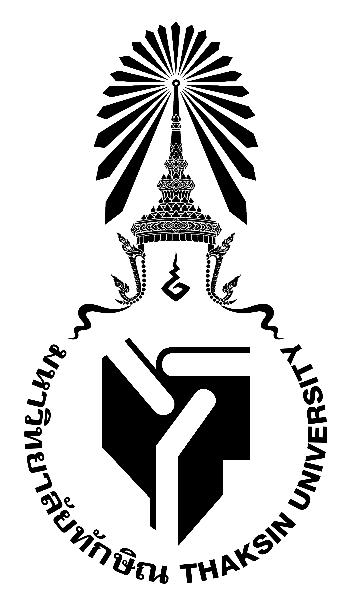 ร่างมคอ.3 รายละเอียดรายวิชา (ฉบับย่อ)Course Specification รหัสวิชา 0314513 หลักสูตรและวิธีวิทยาการการจัดการเรียนรู้(Curriculum and Pedagogy for Learning Management)รายวิชานี้เป็นส่วนหนึ่งของหลักสูตร ประกาศนียบัตรบัณฑิต สาขาวิชา วิชาชีพครู (หลักสูตรปรับปรุง  พ.ศ.2564)คณะศึกษาศาสตร์มหาวิทยาลัยทักษิณรายละเอียดของรายวิชาชื่อสถาบันอุดมศึกษา  มหาวิทยาลัยทักษิณวิทยาเขต/คณะ/ภาควิชา  วิทยาเขตสงขลา / คณะศึกษาศาสตร์1. รหัส ชื่อรายวิชา จำนวนหน่วยกิต และคำอธิบายรายวิชา 0314513	หลักสูตรและวิธีวิทยาการการจัดการเรียนรู้				3(2-2-5)	Curriculum and Pedagogy for Learning Management	ปรัชญาการศึกษา แนวคิด ทฤษฎีหลักสูตร การพัฒนาหลักสูตร การออกแบบและจัดทำหลักสูตร การนำหลักสูตรไปใช้และการประเมินหลักสูตร  ฝึกปฏิบัติการวิเคราะห์และจัดทำหลักสูตรสถานศึกษา  แนวคิด ทฤษฎี การจัดการเรียนรู้ รูปแบบการจัดการเรียนรู้เพื่อพัฒนาผู้เรียนตามบริบทการเปลี่ยนแปลงของสังคมและโลก การบริหารจัดการชั้นเรียนให้ผู้เรียนเกิดการเรียนรู้ การจัดทำแผนการเรียนรู้และฝึกปฏิบัติการจัดการเรียนรู้อย่างเหมาะสมกับผู้เรียน	Philosophy of education; concepts, theories of curriculum, curriculum design and development, the application and evaluation of curriculum, practice analyzing and developing institutional curriculum; concepts, theories of learning management, forms/modal of learning management to develop learners according to the changing world and the changing society, classroom management, making lesson plans and practice teaching appropriate to learners2. จุดมุ่งหมายของรายวิชา	เพื่อให้นิสิตเกิดการเรียนรู้/มีความสามารถ/สมรรถนะที่ต้องการด้านต่าง ๆ 		2.1 มีความรู้ความเข้าใจเกี่ยวกับปรัชญา แนวคิด และทฤษฏีหลักสูตร     		2.2 มีความรู้ความเข้าใจเกี่ยวกับการวิเคราะห์และการออกแบบการพัฒนาหลักสูตร      		2.3 มีความรู้ความเข้าใจเกี่ยวกับวิทยาการการจัดการเรียนรู้ที่เน้นผู้เรียนเป็นสำคัญ การเรียนรู้เชิงรุก     		2.4 มีความรู้ความเข้าใจการบูรณาการเนื้อหาในกลุ่มสาระการเรียนรู้ เทคนิคการควบคุมชั้นเรียน การบริหารจัดการชั้นเรียน และการประสานประโยชน์ในการจัดการชั้นเรียน มี		    		2.5 มีความรู้ความเข้าใจเกี่ยวกับการจัดการเรียนรู้แบบบูรณาการแนวคิดปรัชญาเศรษฐกิจพอเพียงกับองค์ความรู้เกี่ยวกับชุมชนเพื่อการจัดการเรียนรู้ในบริบทที่หลากหลาย 		2.6 มีความสามารถในการวิเคราะห์และจัดทำหลักสูตรสถานศึกษาตามหลักสูตรแกนกลางการศึกษาขั้นพื้นฐานได้ และการปฏิบัติตนตามบทบาทหน้าที่ของครูในฐานะนักพัฒนาหลักสูตร    		2.7 มีความสามารถในการออกแบบแผนการจัดการเรียนรู้เชิงรุก และสามารถฝึกปฏิบัติการสอนตามแผนการจัดการเรียนรู้ได้     		2.8 มีเจตคติที่ดีต่อวิชาชีพครู มีความรับผิดชอบ และการพัฒนาตนเอง เป็นบุคคลแห่งการเรียนรู้และเป็นผู้นำทางวิชาการ สามารถนำความรู้ไปประยุกต์ในชีวิตประจำวันได้3. วัตถุประสงค์ของรายวิชา3.1 เพื่อให้ผู้เรียนมีความรู้ในศาสตร์การสอน โดยเข้าใจในหลักการและแนวคิดการพัฒนาหลักสูตรสถานศึกษา และสามารถวิเคราะห์หลักสูตรและออกแบบแผนการจัดการเรียนรู้เชิงรุก และสามารถฝึกปฏิบัติการจัดการเรียนรู้ในสถานศึกษาได้3.2 เพื่อให้สอดคล้องกับข้อบังคับของคุรุสภา ว่าด้วยมาตรฐานวิชาชีพการศึกษา พ.ศ. 2562  รวมทั้งการเปลี่ยนแปลงทางด้านการศึกษา4. การพัฒนาผลการเรียนของนิสิต	แผนที่การกระจายความรับผิดชอบ 5. แผนการสอน6. แผนการประเมินผลการเรียนรู้รายวิชา1. ด้านคุณธรรม จริยธรรม1. ด้านคุณธรรม จริยธรรม1. ด้านคุณธรรม จริยธรรม2. ด้านความรู้2. ด้านความรู้2. ด้านความรู้3. ด้านทักษะทางปัญญา3. ด้านทักษะทางปัญญา3. ด้านทักษะทางปัญญา4. ด้านทักษะความสัมพันธ์ระหว่างบุคคลและความรับผิดชอบ4. ด้านทักษะความสัมพันธ์ระหว่างบุคคลและความรับผิดชอบ5.ด้านทักษะการวิเคราะห์เชิงตัวเลขการสื่อสารและเทคโนโลยีสารสนเทศ5.ด้านทักษะการวิเคราะห์เชิงตัวเลขการสื่อสารและเทคโนโลยีสารสนเทศ5.ด้านทักษะการวิเคราะห์เชิงตัวเลขการสื่อสารและเทคโนโลยีสารสนเทศ5.ด้านทักษะการวิเคราะห์เชิงตัวเลขการสื่อสารและเทคโนโลยีสารสนเทศ6.วิธีวิทยาการจัดการเรียนรู้และบูรณาการอัตลักษณ์6.วิธีวิทยาการจัดการเรียนรู้และบูรณาการอัตลักษณ์รายวิชา1.11.21.32.12.22.33.13.23.34.14.25.15.25.35.46.16.2หมวดวิชาความรู้วิชาชีพครู0314513 หลักสูตรและวิธีวิทยาการการจัดการเรียนรู้ ผลการเรียนรู้ ผลการเรียนรู้วิธีการสอนวิธีการประเมินผล1. ด้านคุณธรรม จริยธรรม1. ด้านคุณธรรม จริยธรรม1.1	ปฏิบัติตนตามจรรยาบรรณวิชาชีพด้วยจิตวิญญาณความเป็นครู ประพฤติตนอยู่ในศีลธรรมอันดี มีความรับผิดชอบ ซื่อสัตย์ต่องานที่ได้รับมอบหมาย พัฒนาตนเองอย่างต่อเนื่อง เป็นแบบอย่างที่ดีแก่ศิษย์ได้ เป็นที่ยอมรับและนับถือของบุคคล ชุมชนและสังคม1. การมอบหมายงานให้นิสิตทำงานเดี่ยวและงานกลุ่ม เพื่อนิสิตจะได้เรียนรู้การวางแผนการทำงาน การแลกเปลี่ยนความคิดเห็น  มีการค้นคว้าข้อมูล และการทำงานเป็นทีม 2. สอดแทรกเรื่องราวต่างๆ เกี่ยวกับการมีจริยธรรม จิตสาธารณะ การมีส่วนร่วมต่อสังคม การช่วยเหลือสังคม การมีสัมมาคารวะ เพื่อปลูกฝังให้นิสิตมีความรับผิดชอบ  และมีน้ำใจช่วยเหลือผู้อื่น3. ส่งเสริมและยกย่องนิสิตที่มีการปฏิบัติตนเหมาะสม  มีคุณธรรมพื้นฐาน 4. อาจารย์ผู้สอนปฏิบัติตนเป็นแบบอย่างที่ดีประเมินจากการเปลี่ยนแปลงพฤติกรรมในการมีส่วนร่วมใน การทำงานกลุ่ม  การตรงต่อเวลาในการเข้าชั้นเรียน และส่งงานตามที่ได้รับมอบหมายรวมทั้งสังเกต ลักษณะการสื่อสารและ           การทำงานของนิสิต1.2	เอาใจใส่ เข้าใจความแตกต่างระหว่างบุคคล สร้างความเสมอภาคในการเรียนรู้ของผู้เรียน และให้คุณค่าต่อความหลากหลายของผู้เรียนในสังคมพหุวัฒนธรรม1. การมอบหมายงานให้นิสิตทำงานเดี่ยวและงานกลุ่ม เพื่อนิสิตจะได้เรียนรู้การวางแผนการทำงาน การแลกเปลี่ยนความคิดเห็น  มีการค้นคว้าข้อมูล และการทำงานเป็นทีม 2. สอดแทรกเรื่องราวต่างๆ เกี่ยวกับการมีจริยธรรม จิตสาธารณะ การมีส่วนร่วมต่อสังคม การช่วยเหลือสังคม การมีสัมมาคารวะ เพื่อปลูกฝังให้นิสิตมีความรับผิดชอบ  และมีน้ำใจช่วยเหลือผู้อื่น3. ส่งเสริมและยกย่องนิสิตที่มีการปฏิบัติตนเหมาะสม  มีคุณธรรมพื้นฐาน 4. อาจารย์ผู้สอนปฏิบัติตนเป็นแบบอย่างที่ดีประเมินจากการเปลี่ยนแปลงพฤติกรรมในการมีส่วนร่วมใน การทำงานกลุ่ม  การตรงต่อเวลาในการเข้าชั้นเรียน และส่งงานตามที่ได้รับมอบหมายรวมทั้งสังเกต ลักษณะการสื่อสารและ           การทำงานของนิสิต1.3	สามารถจัดการและคิดแก้ปัญหาทางคุณธรรมจริยธรรมด้วยความถูกต้อง เหมาะสม ทั้งในการฝึกปฏิบัติงานครู การปฏิบัติการสอน และการทำงานร่วมกับคนในชุมชนโดยเชื่อมโยงกับสิทธิและหน้าที่ความเป็นพลเมืองที่เข้มแข็ง1. การมอบหมายงานให้นิสิตทำงานเดี่ยวและงานกลุ่ม เพื่อนิสิตจะได้เรียนรู้การวางแผนการทำงาน การแลกเปลี่ยนความคิดเห็น  มีการค้นคว้าข้อมูล และการทำงานเป็นทีม 2. สอดแทรกเรื่องราวต่างๆ เกี่ยวกับการมีจริยธรรม จิตสาธารณะ การมีส่วนร่วมต่อสังคม การช่วยเหลือสังคม การมีสัมมาคารวะ เพื่อปลูกฝังให้นิสิตมีความรับผิดชอบ  และมีน้ำใจช่วยเหลือผู้อื่น3. ส่งเสริมและยกย่องนิสิตที่มีการปฏิบัติตนเหมาะสม  มีคุณธรรมพื้นฐาน 4. อาจารย์ผู้สอนปฏิบัติตนเป็นแบบอย่างที่ดีประเมินจากการเปลี่ยนแปลงพฤติกรรมในการมีส่วนร่วมใน การทำงานกลุ่ม  การตรงต่อเวลาในการเข้าชั้นเรียน และส่งงานตามที่ได้รับมอบหมายรวมทั้งสังเกต ลักษณะการสื่อสารและ           การทำงานของนิสิต2. ด้านความรู้2. ด้านความรู้2.1	วิเคราะห์ความรู้เนื้อหาวิชาที่สอน วิทยาการความรู้สมัยใหม่ โดยบูรณาการกับวิชาชีพครู ใช้องค์ความรู้เกี่ยวกับหลักสูตร การจัดการเรียนรู้ จิตวิทยาสำหรับครูจิตวิทยาพัฒนาการ จิตวิทยาการเรียนรู้ ในการวิเคราะห์ แก้ปัญหาและพัฒนาผู้เรียนที่มีความแตกต่างระหว่างบุคคลได้เหมาะสมกับบริบทการจัดการเรียนรู้ และเท่าทันการเปลี่ยนแปลงของสังคมและบริบทโลก-การบรรยาย การอภิปราย                การสืบค้นข้อมูล การนำเสนอรายงาน -การมอบหมายงานให้ทำเป็นกลุ่มและนำเสนอ- การร่วมแลกเปลี่ยนเรียนรู้กับงานในวิชาชีพครูในชั้นเรียนจริง- ประเมินจากการนำเสนอรายงาน รายงานการสืบค้นข้อมูล และการสอบปลายภาค- ประเมินการนำความรู้ไปใช้  การวิเคราะห์ การสังเคราะห์ การประเมินค่า จากการรายงานการวิเคราะห์หลักสูตร การออกแบบวิธีการจัดการเรียนรู้ และการเขียนแผนการจัดการเรียนรู้- ประเมินความตระหนักถึงคุณค่าของการนำความรู้ไปใช้จากพฤติกรรม และการแสดงออกในการเข้าร่วมกิจกรรมในชั้นเรียน2.2	ออกแบบหลักสูตร แผนการจัดการเรียนรู้โดยใช้ความรู้เกี่ยวกับจิตวิทยาและการจัดการชั้นเรียน สื่อและเทคโนโลยี การวัดและประเมินผล และปฏิบัติการจัดการเรียนรู้ในสถานการณ์จำลองและสถานการณ์จริงได้สอดคล้องกับบริบทการเรียนรู้ที่หลากหลายในวิชาชีพ-การบรรยาย การอภิปราย                การสืบค้นข้อมูล การนำเสนอรายงาน -การมอบหมายงานให้ทำเป็นกลุ่มและนำเสนอ- การร่วมแลกเปลี่ยนเรียนรู้กับงานในวิชาชีพครูในชั้นเรียนจริง- ประเมินจากการนำเสนอรายงาน รายงานการสืบค้นข้อมูล และการสอบปลายภาค- ประเมินการนำความรู้ไปใช้  การวิเคราะห์ การสังเคราะห์ การประเมินค่า จากการรายงานการวิเคราะห์หลักสูตร การออกแบบวิธีการจัดการเรียนรู้ และการเขียนแผนการจัดการเรียนรู้- ประเมินความตระหนักถึงคุณค่าของการนำความรู้ไปใช้จากพฤติกรรม และการแสดงออกในการเข้าร่วมกิจกรรมในชั้นเรียน2.3	บูรณาการแนวคิดปรัชญาของเศรษฐกิจพอเพียง ศาสตร์พระราชา องค์ความรู้เกี่ยวกับชุมชนในการปฏิบัติจริงบนฐานการบูรณาการข้ามศาสตร์-การบรรยาย การอภิปราย                การสืบค้นข้อมูล การนำเสนอรายงาน -การมอบหมายงานให้ทำเป็นกลุ่มและนำเสนอ- การร่วมแลกเปลี่ยนเรียนรู้กับงานในวิชาชีพครูในชั้นเรียนจริง- ประเมินจากการนำเสนอรายงาน รายงานการสืบค้นข้อมูล และการสอบปลายภาค- ประเมินการนำความรู้ไปใช้  การวิเคราะห์ การสังเคราะห์ การประเมินค่า จากการรายงานการวิเคราะห์หลักสูตร การออกแบบวิธีการจัดการเรียนรู้ และการเขียนแผนการจัดการเรียนรู้- ประเมินความตระหนักถึงคุณค่าของการนำความรู้ไปใช้จากพฤติกรรม และการแสดงออกในการเข้าร่วมกิจกรรมในชั้นเรียน3. ด้านทักษะทางปัญญา3. ด้านทักษะทางปัญญา3.1	แสดงออกถึงความมีวินัย ความรับผิดชอบในการพัฒนาตนเองให้เป็นพลเมืองที่เข้มแข็งภายใต้การเปลี่ยนแปลงของสังคมอย่างมีภาวะผู้นำทางวิชาการและวิชาชีพ-จัดกระบวนการเรียนการสอนที่ฝึกทักษะการคิด ทั้งในระดับบุคคลและกลุ่ม เช่น อภิปรายกลุ่ม กรณีศึกษา สัมมนา การจัดทำโครงการ ฯลฯ  และการฝึกปฏิบัติประเมินจากการแสดงความคิดเห็นในกิจกรรมส่งเสริมการคิด รายงานบุคคลและรายงานกลุ่ม การนำเสนอหน้าชั้นเรียน และจัดส่งผลการวิเคราะห์กรณีศึกษาหรือตัวอย่างการจัดการเรียนรู้ 3.2	สร้างและใช้เครื่องมือวัดและประเมินผลการเรียนรู้เพื่อพัฒนาผู้เรียนในการจัดการเรียนรู้ การวิจัยในชั้นเรียน และการประเมินเพื่อการประกันคุณภาพการศึกษา-จัดกระบวนการเรียนการสอนที่ฝึกทักษะการคิด ทั้งในระดับบุคคลและกลุ่ม เช่น อภิปรายกลุ่ม กรณีศึกษา สัมมนา การจัดทำโครงการ ฯลฯ  และการฝึกปฏิบัติประเมินจากการแสดงความคิดเห็นในกิจกรรมส่งเสริมการคิด รายงานบุคคลและรายงานกลุ่ม การนำเสนอหน้าชั้นเรียน และจัดส่งผลการวิเคราะห์กรณีศึกษาหรือตัวอย่างการจัดการเรียนรู้ 3.3	ใช้วิจัยเป็นฐานในการพัฒนาผู้เรียนให้เกิดปัญญา มีทักษะที่จำเป็นในศตวรรษที่ 21 เพื่อเป็นผู้สร้างหรือร่วมสร้างนวัตกรรม และพัฒนาความเชี่ยวชาญในวิชาชีพ โดยประยุกต์ใช้ในการปฏิบัติงานและพัฒนานวัตกรรมได้อย่างสร้างสรรค์-จัดกระบวนการเรียนการสอนที่ฝึกทักษะการคิด ทั้งในระดับบุคคลและกลุ่ม เช่น อภิปรายกลุ่ม กรณีศึกษา สัมมนา การจัดทำโครงการ ฯลฯ  และการฝึกปฏิบัติประเมินจากการแสดงความคิดเห็นในกิจกรรมส่งเสริมการคิด รายงานบุคคลและรายงานกลุ่ม การนำเสนอหน้าชั้นเรียน และจัดส่งผลการวิเคราะห์กรณีศึกษาหรือตัวอย่างการจัดการเรียนรู้ 4. ทักษะความสัมพันธ์ระหว่างบุคคลและความรับผิดชอบ4. ทักษะความสัมพันธ์ระหว่างบุคคลและความรับผิดชอบ4. ทักษะความสัมพันธ์ระหว่างบุคคลและความรับผิดชอบ4. ทักษะความสัมพันธ์ระหว่างบุคคลและความรับผิดชอบ4.1	วิเคราะห์กระบวนทัศน์การทำงานของครูกับชุมชนและสร้างความสัมพันธ์กับชุมชนเพื่อพัฒนาตนเองและผู้เรียนให้เห็นคุณค่าตนเองและผู้อื่นในการอยู่ร่วมกันบนพื้นฐานความแตกต่างทางวัฒนธรรม และนำไปสู่การสร้างเครือข่ายความร่วมมือระหว่างครู นักเรียน ผู้ปกครอง และชุมชน-. จัดกระบวนการกลุ่ม ระดมความคิด การวางแผนการทำงาน บทบาทหน้าที่รับผิดชอบ ตามความถนัดความสามารถ แลกเปลี่ยน ยอมรับความคิดเห็นซึ่งกันและกัน - สอดแทรกเรื่องการมีมนุษย์สัมพันธ์ การเข้าใจวัฒนธรรมขององค์กร การสื่อสารทำงานร่วมกับผู้อื่นในบริบทผู้นำและผู้ตามที่ดี ในขณะการปฏิบัติงานของนิสิตที่ได้รับมอบหมายในรายวิชา- ประเมินจากความรับผิดชอบในการปฏิบัติกิจกรรมในชั้นเรียนและประเมินจากผลการทำกิจกรรมกลุ่มและการทำรายงานจากแบบประเมินการทำงานกลุ่ม4.2	บูรณาการศาสตร์ความรู้วิชาการ วิชาชีพครูกับความรู้ชุมชน เพื่อปฏิบัติงานในหน้าที่ครูพัฒนาผู้เรียนและการอยู่ร่วมกันบนพื้นฐานความแตกต่างทางวัฒนธรรม วิถีชีวิต และสังคม โดยใช้ทักษะการคิดที่จำเป็นต่อการเป็นผู้นำในการสร้างชุมชนการเรียนรู้เชิงวิชาชีพ (PLC)-. จัดกระบวนการกลุ่ม ระดมความคิด การวางแผนการทำงาน บทบาทหน้าที่รับผิดชอบ ตามความถนัดความสามารถ แลกเปลี่ยน ยอมรับความคิดเห็นซึ่งกันและกัน - สอดแทรกเรื่องการมีมนุษย์สัมพันธ์ การเข้าใจวัฒนธรรมขององค์กร การสื่อสารทำงานร่วมกับผู้อื่นในบริบทผู้นำและผู้ตามที่ดี ในขณะการปฏิบัติงานของนิสิตที่ได้รับมอบหมายในรายวิชา- ประเมินจากความรับผิดชอบในการปฏิบัติกิจกรรมในชั้นเรียนและประเมินจากผลการทำกิจกรรมกลุ่มและการทำรายงานจากแบบประเมินการทำงานกลุ่ม5. ด้านทักษะการวิเคราะห์เชิงตัวเลข การสื่อสาร และการใช้เทคโนโลยีสารสนเทศ5. ด้านทักษะการวิเคราะห์เชิงตัวเลข การสื่อสาร และการใช้เทคโนโลยีสารสนเทศ5. ด้านทักษะการวิเคราะห์เชิงตัวเลข การสื่อสาร และการใช้เทคโนโลยีสารสนเทศ5. ด้านทักษะการวิเคราะห์เชิงตัวเลข การสื่อสาร และการใช้เทคโนโลยีสารสนเทศ5.1	วิเคราะห์ข้อมูลสถิติ สังเคราะห์ข้อมูลเชิงปริมาณ และเชิงคุณภาพเพื่อเข้าใจองค์ความรู้ หรือประเด็นปัญหาทางการศึกษาได้อย่างรวดเร็ว ถูกต้อง และประเมินข้อมูลสารสนเทศจากแหล่งข้อมูลที่หลากหลาย ได้อย่างเท่าทันการเปลี่ยนแปลงในสังคมดิจิทัล-จัดการเรียนรู้การสอนที่เน้นการฝึกทักษะการสื่อสารทั้งการพูด การฟัง การเขียน ในระหว่างผู้เรียน ผู้สอน และผู้เกี่ยวข้องอื่น -จัดประสบการณ์ให้ผู้เรียนนำเสนอผลงาน โดยใช้เทคโนโลยีสารสนเทศ  ใช้เทคโนโลยีสารสนเทศทางคอมพิวเตอร์และสถิติ -  ประเมินทักษะการพูดในการนำเสนอผลงาน การเขียนรายงาน การนำเสนอโดยใช้เทคโนโลยีสารสนเทศ- ประเมินความสามารถในการใช้ทักษะทางคอมพิวเตอร์และสถิติเพื่ออธิบาย อภิปรายผลงานได้อย่างเหมาะสม5.2	ใช้ภาษาไทยและภาษาอังกฤษเพื่อการสื่อสารกับผู้เรียน บุคคลและกลุ่มผู้เกี่ยวข้องด้วยวิธีการพูด การเขียน และการนำเสนอด้วยรูปแบบต่าง ๆ โดยใช้เทคโนโลยีและนวัตกรรมที่เหมาะสม-จัดการเรียนรู้การสอนที่เน้นการฝึกทักษะการสื่อสารทั้งการพูด การฟัง การเขียน ในระหว่างผู้เรียน ผู้สอน และผู้เกี่ยวข้องอื่น -จัดประสบการณ์ให้ผู้เรียนนำเสนอผลงาน โดยใช้เทคโนโลยีสารสนเทศ  ใช้เทคโนโลยีสารสนเทศทางคอมพิวเตอร์และสถิติ -  ประเมินทักษะการพูดในการนำเสนอผลงาน การเขียนรายงาน การนำเสนอโดยใช้เทคโนโลยีสารสนเทศ- ประเมินความสามารถในการใช้ทักษะทางคอมพิวเตอร์และสถิติเพื่ออธิบาย อภิปรายผลงานได้อย่างเหมาะสม5.3	ใช้เทคโนโลยีสารสนเทศ โปรแกรมสำเร็จรูปที่จำเป็นสำหรับการเรียนรู้ การทำงาน การประชุม การจัดการและสืบค้นข้อมูลสารสนเทศโดยตระหนักถึงการละเมิดลิขสิทธิ์การลอกเลียนผลงาน และสามารถรับส่งข้อมูลสารสนเทศโดยใช้ดุลยพินิจที่ดี-จัดการเรียนรู้การสอนที่เน้นการฝึกทักษะการสื่อสารทั้งการพูด การฟัง การเขียน ในระหว่างผู้เรียน ผู้สอน และผู้เกี่ยวข้องอื่น -จัดประสบการณ์ให้ผู้เรียนนำเสนอผลงาน โดยใช้เทคโนโลยีสารสนเทศ  ใช้เทคโนโลยีสารสนเทศทางคอมพิวเตอร์และสถิติ -  ประเมินทักษะการพูดในการนำเสนอผลงาน การเขียนรายงาน การนำเสนอโดยใช้เทคโนโลยีสารสนเทศ- ประเมินความสามารถในการใช้ทักษะทางคอมพิวเตอร์และสถิติเพื่ออธิบาย อภิปรายผลงานได้อย่างเหมาะสม5.4	ใช้เทคโนโลยีดิจิทัลเพื่อการศึกษาค้นคว้า และการพัฒนานวัตกรรมการเรียนรู้ การบูรณาการกับหลักปรัชญาเศรษฐกิจพอเพียง ภาษา และศาสตร์อื่นได้อย่างรู้เท่าทันการเปลี่ยนแปลงของบริบทโลกและสังคม-จัดการเรียนรู้การสอนที่เน้นการฝึกทักษะการสื่อสารทั้งการพูด การฟัง การเขียน ในระหว่างผู้เรียน ผู้สอน และผู้เกี่ยวข้องอื่น -จัดประสบการณ์ให้ผู้เรียนนำเสนอผลงาน โดยใช้เทคโนโลยีสารสนเทศ  ใช้เทคโนโลยีสารสนเทศทางคอมพิวเตอร์และสถิติ -  ประเมินทักษะการพูดในการนำเสนอผลงาน การเขียนรายงาน การนำเสนอโดยใช้เทคโนโลยีสารสนเทศ- ประเมินความสามารถในการใช้ทักษะทางคอมพิวเตอร์และสถิติเพื่ออธิบาย อภิปรายผลงานได้อย่างเหมาะสม6.วิธีวิทยาการจัดการเรียนรู้และบูรณาการอัตลักษณ์6.วิธีวิทยาการจัดการเรียนรู้และบูรณาการอัตลักษณ์6.1	แสดงสมรรถนะในการปฏิบัติการสอน ใช้ภาษาเพื่อการสื่อสารอย่างมีประสิทธิภาพ ปฏิบัติงานร่วมกับผู้อื่นอย่างสร้างสรรค์ และแลกเปลี่ยนเรียนรู้ในสถานการณ์ปฏิบัติงานสอนในสถานศึกษา- การทำ Micro teaching                 การออกแบบกิจกรรมการจัดการเรียนรู้ การเขียนแผนการสอน และการปฏิบัติการสอนในสถานการณ์จำลองหรือสถานการณ์จริงประเมินจากแผนการสอนที่นักเรียนออกแบบ และการปฏิบัติการสอนในสถานการณ์จำลองและสถานการณ์จริง6.2แสดงสมรรถนะการปฏิบัติงานในหน้าที่ครู สร้างนวัตกรรม วิจัยพัฒนาผู้เรียนและเผยแพร่- การทำ Micro teaching                 การออกแบบกิจกรรมการจัดการเรียนรู้ การเขียนแผนการสอน และการปฏิบัติการสอนในสถานการณ์จำลองหรือสถานการณ์จริงประเมินจากแผนการสอนที่นักเรียนออกแบบ และการปฏิบัติการสอนในสถานการณ์จำลองและสถานการณ์จริงบรรยายสอนเสริมการฝึกปฏิบัติ/การฝึกงานภาคสนามการศึกษาด้วยตนเอง2 ชั่วโมงต่อสัปดาห์ x 15 สัปดาห์ = 302 ชั่วโมงต่อสัปดาห์ x 15 สัปดาห์ = 305 ชั่วโมงต่อสัปดาห์ x 15 สัปดาห์ = 75สัปดาห์ที่หัวข้อ/รายละเอียดจำนวนชั่วโมงจำนวนชั่วโมงกิจกรรมการเรียน การสอน สื่อที่ใช้ผู้สอนสัปดาห์ที่หัวข้อ/รายละเอียดบรรยายปฏิบัติกิจกรรมการเรียน การสอน สื่อที่ใช้ผู้สอน1-2ชี้แจงรายละเอียดรายวิชา บทนำ : ความรู้พื้นฐานเกี่ยวกับ              การพัฒนาหลักสูตร-ความหมายและความสำคัญของหลักสูตร-องค์ประกอบของหลักสูตร-ปรัชญาการศึกษาต่อการพัฒนาหลักสูตร  - ทฤษฎีหลักสูตรและระบบหลักสูตร62บรรยาย ยกตัวอย่างประกอบ วิเคราะห์ อภิปราย มอบหมายงานให้ค้นคว้า รายงานและนำเสนอคณาจารย์3การออกแบบหลักสูตร- ความหมายและความสำคัญของการออกแบบหลักสูตร- แนวคิดและหลักการออกแบบหลักสูตร- ประเภทของหลักสูตร- การออกแบบหลักสูตร22บรรยาย ศึกษากรณีตัวอย่าง มอบหมายงานกลุ่มและนำเสนอ วิเคราะห์ อภิปรายกลุ่มคณาจารย์4-5รูปแบบการพัฒนาหลักสูตร- ความหมายและความสำคัญ – หลักการพัฒนาหลักสูตร- รูปแบบการพัฒนาหลักสูตร- กระบวนการพัฒนาหลักสูตร- การนำหลักสูตรไปใช้62บรรยาย ศึกษากรณีตัวอย่าง มอบหมายงานกลุ่มและนำเสนอ การอภิปรายกลุ่มคณาจารย์6-7หลักสูตรสถานศึกษา- หลักสูตรแกนกลางการศึกษาขั้นพื้นฐาน-หลักสูตรสถานศึกษาตามหลักสูตรแกนกลางการศึกษาขั้นพื้นฐาน-การบูรณาการหลักสูตรตามแนวคิดปรัชญาเศรษฐกิจพอเพียง62บรรยาย ยกตัวอย่างประกอบ อภิปราย มอบหมายงานให้ค้นคว้า รายงานและนำเสนอ คณาจารย์8- วิเคราะห์และฝึกออกแบบหลักสูตรสถานศึกษาตามหลักสูตรแกนกลางการศึกษาขั้นพื้นฐาน- วิเคราะห์สภาพปัจจุบัน ปัญหา และอุปสรรคของการนำหลักสูตรไปใช้ และแนวโน้มของการออกแบบหลักสูตรในอนาคต-4ศึกษากรณีตัวอย่าง มอบหมายงานกลุ่มและนำเสนอ การอภิปรายกลุ่ม การสะท้อนผลการเรียนรู้-การออกภาคสนามศึกษาหลักสูตรสถานศึกษา ในบริบทโรงเรียนจริงคณาจารย์9สอบกลางภาคสอบกลางภาคสอบกลางภาคสอบกลางภาคสอบกลางภาค10ความรู้พื้นฐานเกี่ยวกับการจัดการเรียนรู้- แนวคิดทฤษฎีการจัดการเรียนรู้- ความหมายและความสำคัญของการจัดการเรียนรู้- หลักการจัดการเรียนรู้4-บรรยาย ศึกษากรณีตัวอย่าง มอบหมายงานกลุ่มและนำเสนอ การอภิปรายกลุ่ม วิเคราะห์การสะท้อนผลการเรียนรู้  คณาจารย์11-12เทคนิควิทยาการการจัดการเรียนรู้                  - องค์ประกอบการจัดการเรียนรู้- รูปแบบการจัดการเรียนรู้- เทคนิคการจัดการเรียนรู้เชิงรุก- การประเมินผลการเรียนรู้44บรรยาย ศึกษากรณีตัวอย่าง มอบหมายงานกลุ่มและนำเสนอ การอภิปรายกลุ่มการสะท้อนผลการเรียนรู้คณาจารย์13การออกแบบการจัดการเรียนรู้- การวิเคราะห์มาตรฐานหลักสูตรและตัวชี้วัด สู่การออกแบบการจัดการเรียนรู้- ความหมาย ความสำคัญ และองค์ประกอบของแผนการจัดการเรียนรู้- แนวทางการเขียนแผนการจัดการเรียนรู้ -4ศึกษากรณีตัวอย่าง มอบหมายงานกลุ่มและนำเสนอ การอภิปรายกลุ่ม-การออกภาคสนามในบริบทโรงเรียนจริงการสังเกตและวิเคราะห์ชั้นเรียนการนำเสนอรายงานประเด็นที่ได้จากการเรียนรู้คณาจารย์14ฝึกปฏิบัติการออกแบบแผนการจัดการเรียนรู้-ปฏิบัติการออกแบบแผนการจัดการเรียนรู้22ฝึกปฏิบัติการออกแบบแผนการจัดการเรียนรู้  และการวิเคราะห์ อภิปราย แผนการจัดการเรียนรู้คณาจารย์15-16ฝึกปฏิบัติการจัดการเรียนรู้-ปฏิบัติการสอนในสถานการณ์จำลอง-8ฝึกปฏิบัติการสอนและอภิปราย สะท้อนผล             การปฏิบัติการสอน คณาจารย์17สอบปลายภาคสอบปลายภาคสอบปลายภาคสอบปลายภาคสอบปลายภาค18สอบปลายภาคสอบปลายภาคสอบปลายภาคสอบปลายภาคสอบปลายภาครวมรวม3030ลำดับผลการเรียนรู้วิธีประเมินสัปดาห์ที่ประเมินสัดส่วนของการประเมินผล1ด้านคุณธรรมจริยธรรมพฤติกรรมการเรียนและความรับผิดชอบทุกสัปดาห์102ด้านความรู้สอบกลางภาค9102ด้านความรู้สอบปลายภาค17-18203-ด้านทักษะทางปัญญา-ด้านทักษะความ สัมพันธ์ระหว่างบุคคลและความรับผิดชอบ-ด้านทักษะการวิเคราะห์เชิงตัวเลขการสื่อสารและการใช้เทคโนโลยีวิธีวิทยาการจัดการเรียนรู้และบูรณาการอัตลักษณ์-รายงานการค้นคว้า การวิเคราะห์เขียนรายงานของนิสิต 3-8 ,10-13203-ด้านทักษะทางปัญญา-ด้านทักษะความ สัมพันธ์ระหว่างบุคคลและความรับผิดชอบ-ด้านทักษะการวิเคราะห์เชิงตัวเลขการสื่อสารและการใช้เทคโนโลยีวิธีวิทยาการจัดการเรียนรู้และบูรณาการอัตลักษณ์การนำเสนองานหน้าชั้นเรียน3-13103-ด้านทักษะทางปัญญา-ด้านทักษะความ สัมพันธ์ระหว่างบุคคลและความรับผิดชอบ-ด้านทักษะการวิเคราะห์เชิงตัวเลขการสื่อสารและการใช้เทคโนโลยีวิธีวิทยาการจัดการเรียนรู้และบูรณาการอัตลักษณ์ฝึกปฏิบัติการวิเคราะห์และการออกแบบหลักสูตรสถานศึกษา7-8103-ด้านทักษะทางปัญญา-ด้านทักษะความ สัมพันธ์ระหว่างบุคคลและความรับผิดชอบ-ด้านทักษะการวิเคราะห์เชิงตัวเลขการสื่อสารและการใช้เทคโนโลยีวิธีวิทยาการจัดการเรียนรู้และบูรณาการอัตลักษณ์ฝึกปฏิบัติการเขียนแผนการจัดการเรียนรู้14103-ด้านทักษะทางปัญญา-ด้านทักษะความ สัมพันธ์ระหว่างบุคคลและความรับผิดชอบ-ด้านทักษะการวิเคราะห์เชิงตัวเลขการสื่อสารและการใช้เทคโนโลยีวิธีวิทยาการจัดการเรียนรู้และบูรณาการอัตลักษณ์ฝึกปฏิบัติการจัดการเรียนรู้15-1610รวมรวมรวมรวม100 %